Nazwisko i Imię: …………………………………………………………………… Nr albumu: ……………...……………Kierunek: ……………….…………………………… Rok studiów: ………….Stopień studiów: I st. / II st. / studia jednolite *
Forma studiów: stacjonarne / niestacjonarne* Prodziekan Kolegium Nauk SpołecznychUniwersytetu Rzeszowskiego ………………………………………….Zwracam się z prośbą o wyrażenie zgody na zmianę zapisu na seminarium dyplomowe. Uzasadnienie ……………………………………………………………………………………………………………………………………………………………………………………………………………………………………………………………………………………………………………………………………………………………………………………………………………………………………………………………………………………………………………………………………………………………………………………………………………………………………………………………………………………………………………………………………………………………………………………………………																																		            ……………………………………………………      czytelny podpis Zgoda promotorów:   								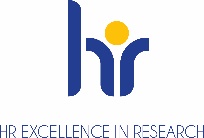 Wyrażam zgodę: …………………………………………						
Wyrażam zgodę: …………………………………………						* niepotrzebne skreślić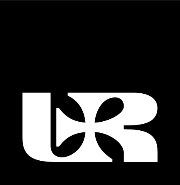 Rzeszów, dnia …………………… ……… r.		Sz. P.…………………………………………………..Nr albumu: …………………………………Decyzja Na podstawie § 45 ust. 11 pkt 2 Statutu Uniwersytetu Rzeszowskiego przyjętego uchwałą nr 551/04/2020 Senatu Uniwersytetu Rzeszowskiego z dnia 9 kwietnia 2020 r. w sprawie uchwalenia Statutu Uniwersytetu Rzeszowskiego (tekst jednolity) w związku z § 4 ust. 1, 2 i 4 oraz w zw. z § 39 ust. 2-4 i ust. 7 Regulaminu Studiów na Uniwersytecie Rzeszowskim stanowiącego załącznik nr 1 do uchwały nr 555/04/2020 Senatu Uniwersytetu Rzeszowskiego z dnia 23 kwietnia 2020 r. w sprawie zatwierdzenia Regulaminu studiów na Uniwersytecie RzeszowskimWyrażam zgodę/nie wyrażam zgodyna zmianę zapisu na seminarium dyplomowe zgodnie z wnioskiem z dnia ………………………… ………r.Uzasadnienie odmowy:……………………………………………………………………………………………………………………………………………………………………………………………………………………………………………………………………………………………………………………………………………………………………………………………………………………………………………………………………………………………………………………………………………………………………………………………………………………………………………………………………………………………………………………………………………………………………………………………………PouczenieOd niniejszej decyzji przysługuje odwołanie do Rektora Uniwersytetu Rzeszowskiego za pośrednictwem Dziekana Kolegium Nauk Społecznych. Odwołanie składa się w terminie 14 dni od dnia doręczenia lub ogłoszenia decyzji. ………………………………………podpis i pieczątka Prodziekana*niepotrzebne skreślićImię i Nazwisko 
promotora dotychczasowegoImię i Nazwisko 
promotora proponowanego